                                        Консультация для родителей«История возникновения волонтёрского движения»В России 2018 год объявлен годом добровольца, данный указ подписал президент России Путин В.В. Правительству РФ назначено организовать комитет по работе в сфере волонтерства, а также составить план мероприятий, связанных с этой сферой. Власти уверены, что это поможет волонтерам со всей страны подняться на новую вершину развития своей сферы и реализовать большое количество новых проектов, на что не было возможностей ранее.Волонтеры помогают пожилым людям, ищут пропавших без вести людей, строят приюты для бездомных животных, делают все возможное для защиты природы. А самое главное, что люди делают это без какой-либо выгоды для себя, потому что они ставят превыше любых материальных ценностей человечность, заботу о ближнем, готовность прийти на помощь нуждающимся, милосердие, желание сделать мир хоть чуточку лучше.Кто же они такие, волонтеры и добровольцы?Это люди, которые абсолютно безвозмездно и на добровольной основе занимается общественной работой, принося пользу людям и государству. Неоценимую помощь оказывают волонтеры в поиске пропавших людей. Кроме заботы о человечестве в их ведомстве и забота о братьях наших меньших. Добровольцы создают приюты для животных и работают в них абсолютно бесплатно, заботятся о природе, чистоте наших лесов, озер, парков, рек и морей. Это люди, которые любят страну, любят человечество и хотят сделать жизнь на планете Земля лучше. Они действуют не «по указке», а от чистого сердца!В России предоставить собственную безвозмездную помощь пожелало рекордное количество человек – 177 тысяч! Таких показателей еще не было отмечено при проведении других чемпионатов мира. Предыдущий рекорд был установлен в Бразилии в 2014 году – там помогать вызвалось 152101 тысячи человек.В 2018 году с помощью волонтерских программ можно будет отправиться и за границу – такую возможность предоставляет Организация Объединенных Наций, причем это будет лишь одна из форм миротворческой деятельности.Поездки, в течение которых добровольцы знакомятся с жизнью в новом для себя государстве, призваны обеспечить всех желающих опытом работы в стенах городских больниц. Уход за детьми и общественная работа Помощь в осуществлении веселой учебно-воспитательной и игровой деятельности с детьми, проживающими в интернатах, а также проявление художественно-прикладных способностей и заинтересованности в улучшении условий проживания ребят понадобится многим странам.2018 год добровольца поставил цели популяризировать благотворительность, сделать деятельность волонтеров более престижной во всех сферах, чтобы люди этого не стыдились, а также повысить общественную активность граждан Российской Федерации. Власти уверены, что это поможет сделать людей более заинтересованными в этом, лояльными и менее безразличными.Сейчас комитет по этой сфере думает, что можно сделать, дабы задействовать стимулы, чтобы люди сами захотели развивать сферу волонтерства и максимально поддерживали это движение и принимали в нем участие.Волонтерами организуются и проводятся мероприятия для пожилых людей: акции «Трудовой десант», «Урожайный огород», «Чистый дом». Большой популярностью пользуются акции «Ветеран живет рядом» и «Тепло души», в рамках которых молодые люди поздравляют пожилых людей с Днем Победы и днём пожилого человека и дарят подарки.Волонтеры занимаются помощью животным. Пропагандируют гуманное отношение к ним! Стать членом организации может каждый, любая помощь ценится очень высоко. Можно выгуливать животных, помогать с их транспортировкой, обеспечивать их едой, находить для них хозяев или лечить.Волонтером может стать каждый!По сути волонтер – это самый обычный человек, который ДОБРОВОЛЬНО (это ключевое слово!!!) и бескорыстно, т.е. без расчета на материальное вознаграждение, оказывает помощь.Неважно кому: больным детям, людям, пострадавшим от стихийных бедствий, немощным старикам, бездомным животным – одним словом, тем, кому эта помощь очень, иногда жизненно, нужна.А еще волонтером, без сомнения, можно назвать того, кто добровольно предоставляет свои профессиональные навыки для помощи тем, кто оказался в беде.Консультация для родителей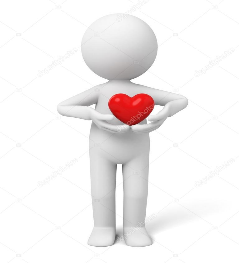                                   «Что такое волонтерство?» Волонтерство в ДОУ – это одна из новых форм общения в детской среде - от сверстника к сверстнику. Ведь из уст маленького человека любые советы и установки звучат более убедительно и доходчиво.Волонтеры — это люди, которые делают добрые дела регулярно, бескорыстно и добровольно. Как правило, они помогают кому - то исходя из того, что им лично не безразлично и за что они переживают.  Они берут под свою опеку людей или животных — заботятся, навещают, замечают, чем могут помочь, и помогают. В процессе волонтерской деятельности у детей дошкольного возраста происходит формирование:ответственности;милосердия;инициативности;самостоятельности;умение общаться с разными социальными группами людей.Ребенок учится находить объяснение поступкам людей, принимать собственные решения.«Чем раньше рассказать ребенку о волонтерстве, тем лучше. Тем больше вы сможете заложить в него доброго, вечного. Главное – рассказывать ему об этом простыми словами: кто такой волонтер, почему он помогает, почему вообще важно помогать.Проще всего для начала объяснить темы экологии и помощи животным — чем раньше мы объясним ребенку необходимость бережного отношения к окружающему миру, тем больше шансов, что это войдет у него в привычку на всю жизнь. Это же так просто: не мусорить, сдавать пластик и бумагу в переработку, выключать за собой свет и воду, заботиться о животных».  Родители должны показывать все, о чем говорят, на своем примере («вот так я намочил щетку и, пока чищу зубы, выключил воду», «а вот мы вместе покупаем корм для собак из приюта»). Потому что без примера это просто не работает.  Еще один значимый момент — не допускайте ревности со стороны ребенка, мыслей, что вы уделяете кому - то больше внимания, чем ему. При правильной подаче маленький волонтер быстро поймет, каким важным делом он занимается, станет делать это с удовольствием.                Консультация для родителей 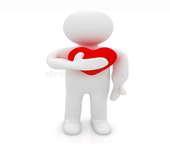 «Особенности нравственного воспитания нравственного воспитания детей дошкольного возраста»«Это всего лишь дети», – так оправдываются многие родители, когда их ребенок ведет себя агрессивно, капризничает, делает то, что ему запрещали. Но такие родители совсем не понимают, что нравственно - этические аспекты личности закладываются именно в детском возрасте. Позволять им делать все что угодно и не объяснять, что после какого - либо действия имеются последствия, категорически нельзя, потому что это может привести к серьезным последствиям уже в зрелом возрасте.В широком смысле нравственное воспитание дошкольников — это целый ряд педагогических мер, направленных на ознакомление детей с духовными ценностями общества. Этот процесс положительно меняет человеческую личность. Ребенок воспитывается нравственно, входит в социальную среду, приступает к самовоспитанию и взаимодействию с другими людьми.По мнению опытных педагогов, нравственным качествам невозможно научить, надо постепенно их прививать, вырабатывая нужные социальные навыки. Этот механизм у каждого малыша действует по-особенному.Важный фактор — единство или различия в нравственных установках, которые прививаются деткам дома и в детском саду. Психологи нередко отмечают такое явление: воспитатели убеждают в важности дружбы и щедрости, а родственники развивают в малыше чувство собственности, безразличие к чужим проблемам и даже агрессию по отношению к другим детям и взрослым (например, «нечего раздавать свои игрушки!» или «а ты его ударь»). В результате такого двойственного воспитания у ребенка возникнет внутреннее противоречие. Он принимает то ту, то иную точку зрения, так как у него нет собственного убеждения.Миссия нравственного воспитания современных маленьких детей — формирование равного члена коллектива с одной стороны, и яркой, самобытной личности с другой. В современном обществе необходимы оба качества. Умение работать в команде так же важно для успешной жизни, как и здравая самооценка, открытое выражение собственного мнения, умение отстоять свою позицию. Существуют несколько способов развить нравственные качества дошкольников: личным примером, чтением литературных произведений, учебой, игрой, трудовой деятельностью, творчеством. В детском саду, как правило, применяются все эти методы. То же происходит и дома. Вольно или не вольно, родители формируют нравственный облик своего ребенка. Направления нравственного развития: личные качества; моральные ценности; отношение к окружающим; чувства патриотизма; нормы этикета. Детские учреждения проводят работу по всем направлениям, создавая базу для общеобразовательной школы. Получаемые знания слоями закладываются в сознании, образуя совокупность личных качеств.В воспитании ребенка с первых лет жизни большое место занимает формирование нравственных чувств. Основная деятельность дошкольников – игровая. И именно в этой форме можно развивать вышеупомянутые нормы, а также своим поведением, ведь дети как зеркало отражают все то, что происходит в семье. В процессе общения со взрослыми воспитывается чувство привязанности и любви к ним, желание поступать в соответствии с их указаниями, делать им приятное, воздерживаться от поступков, огорчающих близких людей. Ребенок испытывает волнение, видя огорчение или недовольство его не правильным поведением, радуется улыбке в ответ на свой положительный поступок, испытывает удовольствие от одобрения. В дошкольном возрасте формируются также отзывчивость, сочувствие, доброта, радость за других. Чувства побуждают детей к активным действиям: помочь, проявить заботу, внимание, успокоить, порадовать. Следует подчеркнуть искренность детских чувств и поступков, вызванных этими действиями. Так, малыш рассматривал картинку, на которой изображен ребенок, отнимающий мяч у сверстника и замахивающийся на него кулачком. Увидев потом плачущего сверстника, он гладит его по головке (как это делает мама, утешая его самого) и отдает игрушку, с которой только что сам играл.В среднем дошкольном возрасте нравственные чувства становятся более осознанными. У детей формируются чувство любви к родному краю, чувства уважения и признательности к трудящимся людям.Есть разные подходы к формированию нравственных качеств у детей – через труд, игру, творчество, обучение, литературные произведение, собственный пример.Формы нравственного воспитания разнообразны, как и сама жизнь:личностные качества ребенка,отношение детей к другим людям,духовные ценности,гласные и негласные правила этикета,патриотические чувства и уважение к власти.Задачи воспитания ребят дошкольного возраста следующие: выработка личных качеств, понятий, привычек, ощущений;культивирование гуманности к другим членам общества; зарождение патриотизма, гордости за родину; вырабатывание у детей с малолетства терпимости к людям разных национальностей и религий; овладение способностью проживать и работать в коллективе, не утрачивая чувства достоинства; воспитание трудолюбия, навыка совместного труда; развитие индивидуальности и творческих способностей. Определение нравственного воспитания детей складывается из трех составляющих: отношения к себе, окружающим, живой природе. В зависимости от возраста, необходимы разные воспитательные методы. Раннее детство: Малыша в детсаду окружают любовью и лаской, учат выражать ответные чувства, помогают адаптироваться в новых условиях. Мягко, но неуклонно осуждают агрессивность и недоброжелательность по отношению к другим детям. Взрослым необходимо поддерживать интерес к живой и неживой природе, а также доброжелательное и заботливое отношение к ней. С ребенком можно вместе полить цветы, покормить рыбок, накрошить птичкам крошек, взрыхлить землю возле кустарников. Необходимо рассказать ребенку правила бережного отношения к природе - не рви, не топчи, не ломай, не порть без нужды, не мучай, не сори. Если это ребенок усвоит с раннего возраста, то он никогда не сорвет цветок с клумбы, а только понюхает его и т. д.Младший дошкольный возраст: Миссией воспитания и целью духовного развития младшего дошкольника является генерация обстановки успеха, выработки правильной реакции на хвалу. Сейчас для детей особенно необходим пример взрослого, суть воспитательного процесса не должна противоречить моральным нормам и действиям родителей. В этом возрасте необходимо приучать ребенка к труду. Труд — это источник нравственного воспитания человека. Нельзя рассчитывать на то, что завтра мы воспитаем в ребенке трудолюбие, нужно начинать уже сегодня. Ребенок в этом возрасте уже может убрать за собой игрушки, поставить на место книжки, сложить в определенном месте одежду. Если у вашего трехлетнего малыша есть готовность и желание помочь вам, выполнить элементарное трудовое поручение без вашей помощи, дорожите ею! Никогда не говорите ему: «Ты еще маленький, вот подрастешь, тогда...» Он не умеет ждать серьезного завтра, когда, наконец, ему доверят что-то. Поэтому пусть он растет, понемногу приобретая трудовые навыки и умения, доступные для его возраста. В желании вашего ребенка прийти вам на помощь, когда она требуется, выражена привязанность малыша к родителям, стремление действенно продемонстрировать ее. Появление такого желания – показатель хорошего нравственного развития ребенка младшего возраста. Очень важно, чтобы к концу четвертого года жизни ребенок понимал, что любить мать и отца – это прежде всего заботиться о них, проявлять послушание, умение сделать приятное. Показывайте малышу на личных примерах, в чем выражается ваша любовь к нему самому, к другим членам семьи, приобщайте к заботе о каждом из них.Родителям нужно понимать, что в группе детского сада на первый план выходит воспитание именно коллективного человека, прививаются общие нормы духовности и нравственности. Развитие индивидуальных способностей проходит в рамках ограниченного выбора занятий, предусмотренных программой дошкольного учреждения.Учреждение детского воспитания стараются работать во всех этих направлениях, это будет прекрасной базой для школы. Полученные знания будут наслаиваться друг на друга, формируя комплекс личных качеств.